                                        Пояснительная записка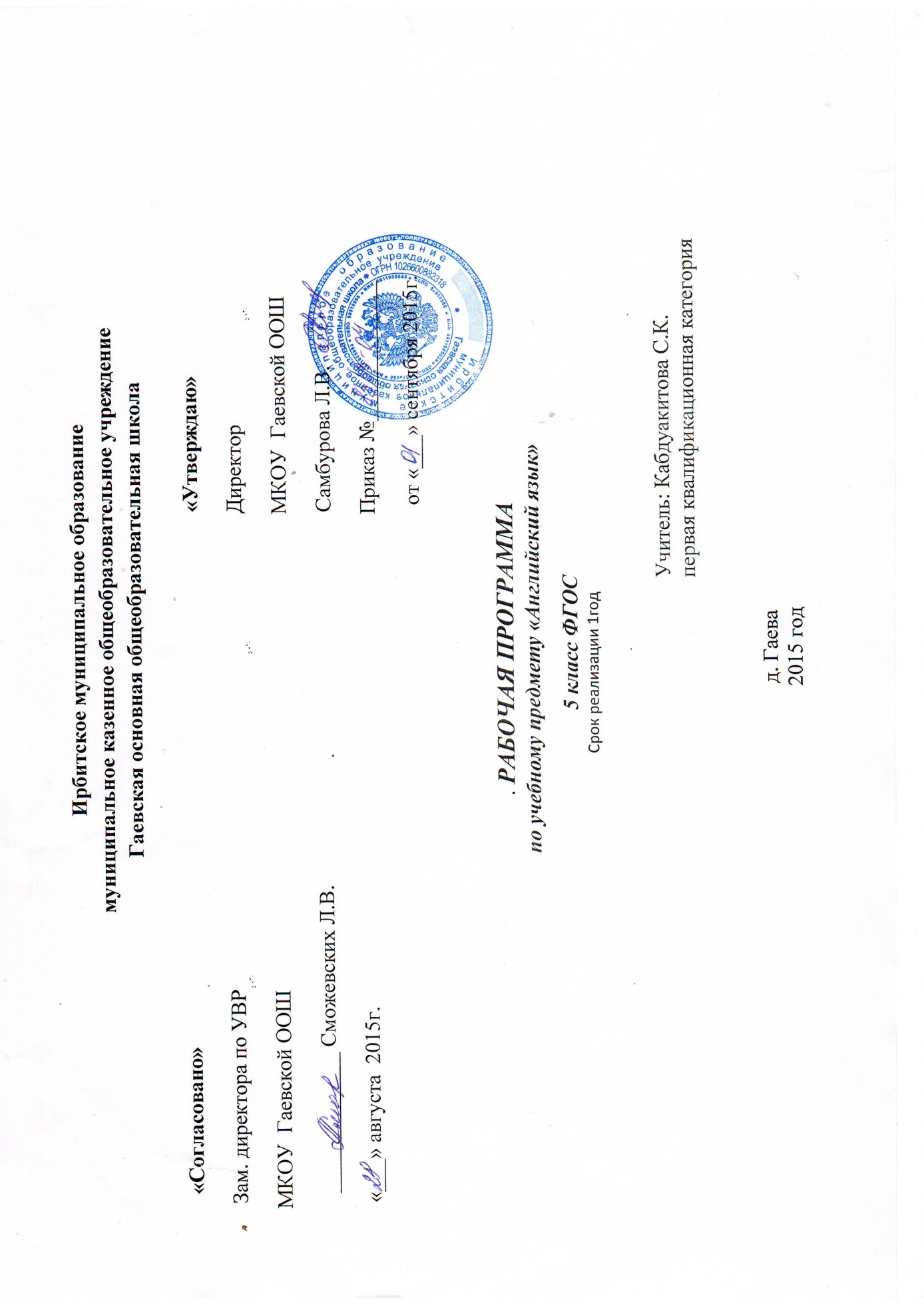 Рабочая программа по иностранному языку составлена на основе следующих нормативных документов:Федеральный закон от 29 декабря . N 273-ФЗ "Об образовании в Российской Федерации" (с изменениями и дополнениями);Приказ Министерства образования и науки Российской Федерации от 30.08.2013 №1015 «Об утверждении порядка организации и осуществления образовательной деятельности по основным общеобразовательным программам – образовательным программам начального общего, основного общего и среднего общего образования» (с изменениями от 30.12.2013 № 1342, от 28.05.2014 № 598); Приказ Министерства образования и науки РФ от 17.12.2010г. № 1897 «Об утверждении федерального государственного образовательного стандарта основного общего образования», зарегистрирован Минюстом России 01.02.2011г., № 19644 (изменения от 24.12.2014 г. №1644);Приказ Министерства образования Российской Федерации от 9 марта 2004 года №1312 «Об утверждении федерального базисного учебного плана и примерных учебных планов для образовательных учреждений Российской Федерации, реализующих программы общего образования» (с изменениями от 20.08.2008 № 241, от 30.08.2010 № 889, от 03.06.2011 № 1994, 01.02 2012 № 74);Устав муниципального казенного общеобразовательного учреждения Гаевской основной общеобразовательной школы, утвержденный постановлением администрации Ирбитского муниципального образования от 30.03.2015 года № 270-ПА;Образовательная программа МКОУ Гаевской  ООШ  утверждена  приказом директора МКОУ Гаевской ООШ от 30.08.2011 № 86.Календарный учебный график МКОУ Гаевской ООШ, утвержденный приказом директора от 01.08.15 г. № 83/А-ОУ.Приказ Министерства образования и науки РФ от 17.12.2010г. № 1897 «Об утверждении федерального государственного образовательного стандарта основного общего образования», зарегистрирован Минюстом России 01.02.2011г., № 19644 (изменения от 24.12.2014 г. №1644);	Рабочая программа, ориентированная на работу с учебниками:Учебник «Английский язык » для 5 класса общеобразовательных учреждений/  Ю.А.Комарова.И.В.Ларионова.К.Гренджер. Москва. «Русское слово». «MacMillan».2012Книга для учителя к учебнику английского языка для 5 класса общеобразовательных учреждений «Английский язык» Ю.А.Комарова.И.В.Ларионова.К.Гренджер. Москва. «Русское слово». «MacMillan».2012Рабочая тетрадь к учебнику английского языка для 5 класса общеобразовательных учреждений «Английский язык»Уровень образования: основное общее образованиеИностранный язык, как один из предметов общеобразовательной школы направлен на достижение следующих целей: • развитие иноязычной коммуникативной компетенции в  совокупности ее составляющих, а именно: — речевая компетенция — развитие коммуникативных умений в четырех основных видах речевой деятельности (говорении, аудировании, чтении, письме); — языковая компетенция — овладение новыми языковыми средствами (фонетическими, орфографическими, лексическими, грамматическими) в соответствии c темами и ситуациями общения, отобранными для основной школы; освоение знаний о языковых явлениях изучаемого языка, разных способах выражения мысли в родном и иностранном языках; — социокультурная/межкультурная компетенция — приобщение к культуре, традициям, реалиям стран/страны изучаемого языка в рамках тем, сфер и ситуаций общения, отвечающих опыту, интересам, психологическим особенностям учащихся основной школы на разных ее этапах; формирование умения представлять свою страну, ее культуру в условиях межкультурного общения; — компенсаторная компетенция — развитие умений выходить из положения в условиях дефицита языковых средств при получении и передаче информации; — учебно-познавательная компетенция — дальнейшее развитие общих и специальных учебных умений, универсальных способов деятельности; ознакомление с доступными учащимся способами и приемами самостоятельного изучения языков и культур, в том числе с использованием новых информационных технологий; • развитие личности учащихся посредством реализации воспитательного потенциала иностранного языка: — формирование у учащихся потребности изучения иностранных языков и овладения ими как средством общения, познания, самореализации и социальной адаптации в поликультурном, полиэтническом мире в условиях глобализации на основе осознания важности изучения иностранного языка и родного языка как средства общения и познания в современном мире; — формирование общекультурной и этнической идентичности как составляющих гражданской идентичности личности; воспитание качеств гражданина, патриота; развитие национального самосознания, стремления к взаимопониманию между людьми разных сообществ, толерантного отношения к проявлениям иной культуры; лучшее осознание своей собственной культуры; — развитие стремления к овладению основами мировой культуры средствами иностранного языка; — осознание необходимости вести здоровый образ жизни путем информирования об общественно признанных формах поддержания здоровья и обсуждения необходимости отказа от вредных привычек.                                   Обучение  английскому языку по данному курсу способствует  решению следующих  задач:- стимулировать познавательную активность учащихся, формировать у них потребность  в самостоятельном приобретении знаний и способность  к самостоятельному обучению в течение жизни;-  способствовать интеллектуальному и эмоциональному развитию учащихся, развитию их творческих способностей;- развивать  у учащихся способность к социальному взаимодействию, предполагающему  сотрудничество и совместное решение  проблем различного характера;- стимулировать учащихся  к изучению английского языка и культуры  англоязычных стран, формируя при этом позитивное отношение к народам и культуре  стран изучаемого языка;- развивать межкультурную компетенцию учащихся.      Иностранный язык как учебный предмет характеризуется — межпредметностью — содержанием речи на иностранном языке могут быть сведения из разных областей знания, например, литературы, искусства, истории, географии, математики и др.; — многоуровневостью — с одной стороны необходимо овладение различными языковыми средствами, соотносящимися с аспектами языка: лексическим, грамматическим, фонетическим, с другой — умениями в четырех видах речевой деятельности; — полифункциональностью- язык может выступать как цель обучения и как средство приобретения сведений в самых различных областях знания. Являясь существенным элементом культуры народа — носителя данного языка и средством передачи ее другим, английский язык способствует формированию у школьников целостной картины мира. Владение английским языком повышает уровень гуманитарного образования школьников, способствует формированию личности и ее социальной адаптации к условиям постоянно меняющегося поликультурного, полиязычного мира. Место предмета иностранный язык в базисном учебном плане Иностранный язык как учебный предмет наряду с родным языком и литературой входит в образовательную область «Филология», закладывая основы филологического образования и формируя коммуникативную культуру школьника. Федеральный базисный учебный план для образовательных учреждений Российской Федерации отводит 102 ч (из расчета 3 учебных часа в неделю) для обязательного изучения учебного предмета «Иностранный язык» на этапе основного (общего) образования. 5 —102 ч.— из расчета 3-х учебных часов в неделю; Учебный предмет изучается в 5 классе  и рассчитан на 102 учебных ч. (3 часа в неделю) по учебнику для общеобразовательных учреждений Ю.А. Комаровой и И.В. Ларионовой и К. Гренджер. «Английский язык», 5 класс, – М: ООО «Русское слово – учебник»: Макмилан, 2012. -152 с.: ил. – (ФГОС. Инновационная школа).Исходя из этого,  предполагается следующее распределение часов:   Информация о количестве часов  5 класс                                                              Основное содержание  обучения                                                                       1.Предметное содержание речи.Предметное содержание речиМоя семья. Взаимоотношения в семье. Конфликтные ситуации и способы их решения. Мои друзья. Лучший друг/подруга. Внешность и черты характера. Межличностные взаимоотношения с друзьями и в школе. Свободное время. Досуг и увлечения (музыка, чтение; посещение театра, кинотеатра, музея, выставки). Виды отдыха. Поход по магазинам. Карманные деньги. Молодежная мода.Здоровый образ жизни. Режим труда и отдыха, занятия спортом, здоровое питание, отказ от вредных привычек.Спорт. Виды спорта. Спортивные игры. Спортивные соревнования.Школа. Школьная жизнь. Правила поведения в школе. Изучаемые предметы и отношения к ним. Внеклассные мероприятия. Кружки. Школьная форма. Каникулы. Переписка с зарубежными сверстниками.Выбор профессии. Мир профессий. Проблема выбора профессии. Роль иностранного языка в планах на будущее. Путешествия. Путешествия по России и странам изучаемого языка. Транспорт. Окружающий мирПрирода: растения и животные. Погода. Проблемы экологии. Защита окружающей среды. Жизнь в городе/ в сельской местности. Средства массовой информацииРоль средств массовой информации в жизни общества. Средства массовой информации: пресса, телевидение, радио, Интернет. Страны изучаемого языка и родная странаСтраны, столицы, крупные города. Государственные символы. Географическое положение. Климат. Население. Достопримечательности.Культурные особенности: национальные праздники, памятные даты, исторические события, традиции и обычаи. Выдающиеся люди и их вклад в науку и мировую культуру. 2. Виды речевой деятельности/ Коммуникативные уменияГоворение                       Диалогическая речьОбъём диалога – от 3 реплик ( 5-7 классы) со стороны каждого учащегося.Продолжительность диалога – 2,5-3 мин. ( 9 класс)Монологическая речьОбъём монологического высказывания  – от 8-10 фраз ( 5-7 классы).Продолжительность диалога – 1,5-2 мин. ( 9 класс)Монологическая речьАудирование Владение умениями воспринимать на слух иноязычный текст предусматривает понимание несложных текстов с разной глубиной проникновения в их содержание (с пониманием основного содержания, с выборочным пониманием и полным пониманием текста) в зависимости от коммуникативной задачи и функционального типа текста. При этом предусматривается развитие умений: выделять основную мысль в воспринимаемом на слух тексте; выбирать главные факты, опуская второстепенные; выборочно понимать необходимую информацию в сообщениях прагматического характера с опорой на языковую догадку, контекст. Содержание текстов должно соответствовать возрастным особенностям и интересам учащихся 5—7 классов, иметь образовательную и воспитательную ценность. Время звучания текстов для аудирования — до 2-х минут. Чтение Школьники учатся читать и понимать тексты с различной глубиной проникновения в их содержание (в зависимости от вида чтения): с пониманием основного содержания (ознакомительное чтение); с полным пониманием содержания (изучающее чтение); с выборочным пониманием нужной или интересующей информации (просмотровое/поисковое чтение). Содержание текстов должно соответствовать возрастным особенностям и интересам учащихся 5—7 классов, иметь образовательную и воспитательную ценность. Независимо от вида чтения возможно использование двуязычного словаря. Чтение с пониманием основного содержания текста осуществляется на несложных аутентичных материалах с ориентацией на предметное содержание, выделяемое в 5—7 классах, включающих факты, отражающие особенности быта, жизни, культуры стран изучаемого языка. Объем текстов для чтения — 400—500 слов. Умения чтения, подлежащие формированию: определять тему, содержание текста по заголовку; выделять основную мысль; выбирать главные факты из текста, опуская второстепенные; устанавливать логическую последовательность основных фактов текста. Чтение с полным пониманием текста осуществляется на несложных аутентичных текстах, ориентированных на предметное содержание речи в 5-7 классах. Формируются и отрабатываются умения: полно и точно понимать содержание текста на основе его информаци-онной переработки (языковой догадки, словообразовательного анализа, использования двуязычного словаря); выражать свое мнение по прочитанному. Объем текстов для чтения до 250 слов. Чтение с выборочным пониманием нужной или интересующей информации предполагает умение просмотреть текст или несколько коротких текстов и выбрать информацию, которая необходима или представляет интерес для учащихся. Письменная речь Овладение письменной речью предусматривает развитие следующих умений: делать выписки из текста; писать короткие поздравления с днем рождения, другим праздником (объемом до 30 слов, включая адрес), выражать пожелания заполнять бланки (указывать имя, фамилию, пол, возраст, гражданство, адрес); писать личное письмо с опорой на образец (расспрашивать адресат о его жизни, делах, сообщать то же о себе, выражать благодарность, просьбы), объем личного письма — 50-60 слов, включая адрес); Социокультурные знания и умения Учащиеся знакомятся с отдельными социокультурными элементами речевого поведенческого этикета в англоязычной среде в условиях проигрывания ситуацийобщения «В семье», «В школе», «Проведение досуга». Использование английского языка как средства социокультурного развития школьников на данном этапе включает знакомством с: фамилиями и именами выдающихся людей в странах изучаемого языка; оригинальными или адаптированными материалами детской поэзии и прозы; иноязычными сказками и легендами, рассказами; с государственной символикой (флагом и его цветовой символикой, гимном, столицами страны/ стран изучаемого языка); ¦ с традициями проведения праздников Рождества, Нового года, Пасхи и т.д. в странах изучаемого языка; словами английского языка, вошедшими во многие языки мира, (в том числе и в русский) и русскими словами, вошедшими в лексикон английского языка.                          Предусматривается овладение умениями: — писать свое имя и фамилию, а также имена и фамилии своих родственников и друзей на английском языке; — правильно оформлять адрес на английском языке; — описывать наиболее известные культурные достопримечательности Москвы и Санкт-Петербурга, городов/сел/ деревень, в которых живут школьники. Языковые знания и навыкиГрафика и орфография Знание правил чтения и написания новых слов, отобранных для данного этапа обучения и навыки их применения в рамках изучаемого лексико-грамматического материала. Фонетическая сторона речи Навыки адекватного произношения и различения на слух всех звуков английского языка; соблюдение правильного ударения в словах и фразах. Членение предложений на смысловые группы. Соблюдение правильной интонации в различных типах предложений. Дальнейшее совершенствование слухо-произносительных навыков, в том числе применительно к новому языковому материалу. Лексическая сторона речи Расширение объема продуктивного и рецептивного лексического минимума за счет лексических средств, обслуживающих новые темы, проблемы и ситуации общения. К 500 лексическим единицам, усвоенным в начальной школе, добавляется около 400 новых лексических единиц, включающих устойчивые словосочетания, оценочную лексику, реплики-клише речевого этикета, отражающие культуру стран изучаемого языка. Развитие навыков их распознавания и употребления в речи. Знание основных способов словообразования: а) аффиксации: • глаголы с префиксами re- (rewrite); • существительные с суффиксами —ness (kindness), -ship (friendship), -ist (journalist), -ing (meeting); • прилагательные с суффиксами —y (lazy), -ly (lovely), - ful (helpful), -al (musical), -ic (fantastic), - ian/an (Russian), -ing (boring); - ous (famous), префиксом un- (unusual) ; • наречия с суффиксом - ly (quickly); • числительные с суффиксами —teen (nineteen), -ty (sixty), -th (fifth) б) словосложения: существительное + существительное (football) в) конверсии (образование существительных от неопределенной формы глагола — to change —change) Распознавание и использование интернациональных слов (doctor). Грамматическая сторона речи Расширение объема значений грамматических средств, изученных в начальной школе, и овладение новыми грамматическими явлениями. Знание признаков и навыки распознавания и употребления в речи нераспространенных и распространенных простых предложений, в том числе с несколькими обстоятельствами, следующими в определенном порядке ( We moved to a new house last year); предложения с начальным It и с начальным There + to be (It’s cold. It’s five o’clock. It’s interesting. It was winter. There are a lot of trees in the park); сложносочиненных предложений с сочинительными союзами and, but, or; сложноподчиненных предложений с союзами и союзными словами what, when, why, which, that, who, if, because, that’s why, than, so; условных предложений реального (Conditional I — If I see Jim, I’ll invite him to our school party) и нереального характера (Conditional II — If I were you, I would start learning French); всех типов вопросительных пред-ложений ( общий, специальный, альтернативный, разделительный вопросы в Present, Future, Past Simple, Present Perfect, Present Continuous); побудительных предложений в утвердительной (Be careful!) и отрицательной (Don’t worry.) форме.            Знание признаков и навыки распознавания и употребления в речи конструкций с глаголами на -ing: to be going to (для выражения будущего действия); to love/hate doing something; Stop talking. Конструкций It takes me … to do something; to look/ feel/ be happy. Знание признаков и навыки распознавания и употребления в речи правильных и неправильных глаголов в наиболее употребительных формах действительного залога в изъявительном наклонении (Present, Past, Future Simple, Present Perfect, Present Continuous); и формах страдательного залога в Present, Past, Future Simple; модальных глаголов и их эквивалентов ( may, can/ be able to, must/have to/should); причастий настоящего и прошедшего времени; фразовых глаголов, обслуживающих темы, отобранные для данного этапа обучения. Навыки распознавания и употребления в речи определенного, неопределенного и нулевого артиклей; неисчисляемых и исчисляемых существительных (a flower, snow) существительных с причастиями настоящего и прошедшего времени ( a writing student/ a written exercise); существительных в функции прилагательного (art gallery), степеней сравнения прилагательных и наречий, в том числе, образованных не по правилу (good-better-best); личных местоимения в именительном (my) и объектном (me) падежах, а также в абсолютной форме (mine); неопределенных местоимений (some, any); наречий, оканчивающиеся на -ly (early), а также совпадающих по форме с прилагательными (fast, high); количественных числительных свыше 100; порядковых числительных свыше 20. КОНТРОЛЬ В ОБУЧЕНИИ АНГЛИЙСКОМУ ЯЗЫКУ  График контрольных работВиды контроля знаний: текущий, промежуточный и итоговый.Формы контроля: Устный опрос (от 5 до 25 мин.), контрольный работа  комплексная (по шести видам речевой деятельности: говорение, чтение, аудирование, письмо),  перевод (от 20 до 40 мин), тестирование, практикумы, проверка домашнего задания, контрольные срезы, словарные диктанты (от 3 до 7 мин), тесты (от 5 до 30 мин.), викторины,   контрольно-административные задания. Основные приёмы контроля отражены в УМК и реализуются в процессе обучения. Акцент делается на контроль целевых видов речевой деятельности, что соответствует современным тенденциям, предполагающим усиление коммуникативного подхода к обучению иностранному языку. Качество решения коммуникативной задачи становится главным критерием в оценке речевых умений.              Обучение носит  выраженный практико-ориентированный характер, проявляющийся в том числе в формировании надпредметных ключевых компетенций – готовности учащихся использовать усвоенные знания, умения и способы деятельности в реальной жизни для решения практических задач и развития творческого потенциала.                                                              Ожидаемые результаты. Личностные результаты, формируемые при изучении иностранного языка:
• формирование мотивации изучения иностранных языков и стремление к самосовершенствованию в образовательной области «Иностранный язык»;
• осознание возможностей самореализации средствами иностранного языка;
• стремление к совершенствованию собственной речевой культуры в целом;
• формирование коммуникативной компетенции в межкультурной и межэтнической коммуникации;
• развитие таких качеств, как воля, целеустремленность, креативность, инициативность, эмпатия, трудолюбие, дисциплинированность;
• формирование общекультурной и этнической идентичности как составляющих гражданской идентичности личности;
• стремление к лучшему осознанию культуры своего народа и готовность содействовать ознакомлению с ней представителей других стран; толерантное отношение к проявлениям иной культуры; осознание себя гражданином своей страны и мира;
• готовность отстаивать национальные и общечеловеческие (гуманистические, демократические) ценности, свою граждан-
скую позицию.
Метапредметные результаты изучения иностранного языка в основной школе:
• развитие умения планировать свое речевое и неречевое поведение;
• развитие коммуникативной компетенции, включая умение взаимодействовать с окружающими, выполняя разные социальные роли;
• развитие исследовательских учебных действий, включая навыки работы с информацией: поиск и выделение нужной информации, обобщение и фиксация информации;
• развитие смыслового чтения, включая умение определять тему, прогнозировать содержание текста по заголовку/по ключевым словам, выделять основную мысль, главные факты, опуская второстепенные, устанавливать логическую последовательность основных фактов;
• осуществление регулятивных действий самонаблюдения, самоконтроля, самооценки в процессе коммуникативной деятельности на иностранном языке.
Предметные результаты освоения выпускниками основной школы программы по иностранному языку:
А. В коммуникативной сфере (т. е. владении иностранным языком как средством общения).  Коммуникативная компетенция подразумевает формирование коммуникативных умений в разных видах речевой деятельности (говорение, понимание на слух - аудирование, чтение и письмо), способность и готовность к адекватному взаимодействию в ситуации межкультурного общения. Речевые умения формируются на основе выделения сфер общения: социо-бытовой, социально-культурной, учебно-трудовой. 
Речевая компетенция в следующих видах речевой деятельности:
 в говорении:
• начинать, вести/поддерживать и заканчивать различные виды диалогов в стандартных ситуациях общения, соблюдая нормы речевого этикета, при необходимости переспрашивая, уточняя;
• расспрашивать собеседника и отвечать на его вопросы, высказывая свое мнение, просьбу, отвечать на предложение собеседника согласием/отказом в пределах изученной тематики и усвоенного лексико-грамматического материала;
• рассказывать о себе, своей семье, друзьях, своих интересах и планах на будущее;
• сообщать краткие сведения о своем городе/селе, о своей стране и странах изучаемого языка;
• описывать события/явления, передавать основное содержание, основную мысль прочитанного или услышанного, выражать свое отношение к прочитанному/услышанному, давать краткую характеристику персонажей;
в аудировании:
• воспринимать на слух и полностью понимать речь учителя, одноклассников;
• воспринимать на слух и понимать основное содержание несложных аутентичных аудио- и видеотекстов, относящихся к разным коммуникативным типам речи (сообщение/рассказ/интервью);
• воспринимать на слух и выборочно понимать с опорой на языковую догадку, контекст краткие несложные аутентичные прагматические аудио- и видеотексты, выделяя значимую/нужную/необходимую информацию;
в чтении:
• читать аутентичные тексты разных жанров и стилей преимущественно с пониманием основного содержания;
• читать несложные аутентичные тексты разных жанров и стилей с полным и точным пониманием и с использованием различных приемов смысловой переработки текста (языковой догадки, выборочного перевода), а также справочных материалов; уметь оценивать полученную информацию, выражать свое мнение;
• читать аутентичные тексты с выборочным пониманием значимой/нужной/интересующей информации;
в письменной речи:
• заполнять анкеты и формуляры;
• писать поздравления, личные письма с опорой на образец с употреблением формул речевого этикета, принятых в стране/странах изучаемого языка;
• составлять план, тезисы устного или письменного сообщения; кратко излагать результаты проектной деятельности.
 Языковая компетенция (владение языковыми средствами):
• применение правил написания слов, изученных в основной школе;
• адекватное произношение и различение на слух всех звуков иностранного языка; соблюдение правильного ударения в словах и фразах;
• соблюдение ритмико-интонационных особенностей предложений различных коммуникативных типов (утвердительное, вопросительное, отрицательное, повелительное); правильное членение предложений на смысловые группы;
• распознавание и употребление в речи основных значений изученных лексических единиц (слов, словосочетаний, реплик-клише речевого этикета);
• знание основных способов словообразования (аффиксации, словосложения, конверсии);
• понимание и использование явлений многозначности слов иностранного языка, синонимии, антонимии и лексической сочетаемости;
• распознавание и употребление в речи основных морфологических форм и синтаксических конструкций изучаемого иностранного языка; знание признаков изученных грамматических явлений (видо-временных форм глаголов, модальных глаголов и их эквивалентов, артиклей, существительных, степеней сравнения прилагательных и наречий, местоимений, числительных, предлогов);
• знание основных различий систем иностранного и русского/родного языков.Социокультурная компетенция: •знание национально-культурных особенностей речевого и неречевого поведения в своей стране и странах изучаемого языка; применение этих знаний в различных ситуациях формального и неформального межличностного и межкультурного общения;
• распознавание и употребление в устной и письменной речи основных норм речевого этикета (реплик-клише, наиболее распространенной оценочной лексики), принятых в странах изучаемого языка;
• знание употребительной фоновой лексики и реалий страны/стран изучаемого языка, некоторых распространенных образцов фольклора (скороговорки, поговорки, пословицы);
• знакомство с образцами художественной, публицистической и научно-популярной литературы;
• представление об особенностях образа жизни, быта, культуры стран изучаемого языка (всемирно известных досто-примечательностях, выдающихся людях и их вкладе в мировую культуру);
• представление о сходстве и различиях в традициях своей страны и стран изучаемого языка;
• понимание роли владения иностранными языками в со-
временном мире.Компенсаторная компетенция— умение выходить из трудного положения в условиях дефицита языковых средств при получении и приеме информации за счет использования контекстуальной догадки, игнорирования языковых трудностей, переспроса, словарных замен, жестов, мимики.
Б. В познавательной сфере:
• умение сравнивать языковые явления родного и ино-
странного языков на уровне отдельных грамматических явлений, слов, словосочетаний, предложений;
• владение приемами работы с текстом: умение пользоваться определенной стратегией чтения/аудирования в зависимости от коммуникативной задачи (читать/слушать текст с разной глубиной понимания);
• умение действовать по образцу/аналогии при выполнении упражнений и составлении собственных высказываний в  пределах тематики основной школы;
• готовность и умение осуществлять индивидуальную и совместную проектную работу;
• умение пользоваться справочным материалом (грамматическим и лингвострановедческим справочниками, двуязычным и толковым словарями, мультимедийными средствами);
• владение способами и приемами дальнейшего самостоятельного изучения иностранных языков.
В. В ценностно-ориентационной сфере:
• представление о языке как средстве выражения чувств, эмоций, основе культуры мышления;
• достижение взаимопонимания в процессе устного и письменного общения с носителями иностранного языка, установления межличностных и межкультурных контактов в доступных пределах;
• представление о целостном полиязычном, поликультурном мире, осознание места и роли родного и иностранных языков в этом мире как средства общения, познания, самореализации и социальной адаптации;
• приобщение к ценностям мировой культуры как через источники информации на иностранном языке (в том числе мультимедийные), так и через непосредственное участие в  школьных обменах, туристических поездках, молодежных форумах.
Г. В эстетической сфере:
• владение элементарными средствами выражения чувств и эмоций на иностранном языке;
• стремление к знакомству с образцами художественного творчества на иностранном языке и средствами иностранного языка;
• развитие чувства прекрасного в процессе обсуждения современных тенденций в живописи, музыке, литературе.
Д. В трудовой сфере:
• умение рационально планировать свой учебный труд;
• умение работать в соответствии с намеченным планом.
Е. В физической сфере:
• стремление вести здоровый образ жизни (режим труда и отдыха, питание, спорт, фитнес).Учебная компетенция. Использование двуязычных и одноязычных словарей; использование справочной литературы; выделение нужной информации из разных источников; интерпретирование языковых средств, отражающих особенности культуры страны изучаемого языка; использование выборочного перевода для уточнения понимания иноязычного текста.      Особенности содержания обучения иностранному языку в  основной школе обусловлены динамикой развития школьников. На этом этапе обучения круг интересов не только расширяется, но и дифференцируется в зависимости от социальной среды, индивидуальных интересов и склонностей.                                                                           Система оценки достижений учащихсяСистематический учёт и оценка знаний и умений школьников позволяет как учителю, так и учащимся своевременно обнаружить пробелы в осознании и осмыслении, обобщении и систематизации знаний, применении их на практике. В соответствии со стандартом  2004 года основным объектом системы оценки результатов образования является обязательный минимум содержания основных образовательных программ общего образования и требования к уровню подготовки выпускников. При оценке деятельности учащихся учитываются следующие критерии: 
- знание содержания материала по всем лексическим темам, а также использование дополнительной информации по изученным темам;   - правильное изложение мыслей, четкая формулировка и хорошее произношение;  - активность учащихся в учебной деятельности;  - творческий подход к решению поставленных задач, оригинальность способов и методов решения проблем;  - самостоятельность, умение принимать решения, отстаивать свою точку зрения и убеждать других в процессе дискуссий;  - умение работать в группе, лидерские качества, способность к сотрудничеству и взаимопомощи.  Критерии оценивания говорения. Монологическая форма.«5» - учащийся логично строит монологическое высказывание в соответствии с коммуникативной задачей, сформулированной в задании. Лексические единицы и грамматические структуры используются уместно. Ошибки практически отсутствуют. Речь понятна: практически все звуки произносятся правильно, соблюдается правильная интонация.«4» - учащийся логично строит монологическое высказывание в соответствии с коммуникативной задачей, сформулированной в задании. Лексические единицы и грамматические структуры соответствуют поставленной коммуникативной задаче. Учащийся допускает отдельные лексические или грамматические ошибки, которые не препятствуют пониманию его речи. Речь понятна, учащийся не допускает фонематических ошибок.«3» - учащийся логично строит монологическое высказывание в соответствии с коммуникативной задачей, сформулированной в задании. Но высказывание не всегда логично, имеются повторы. Допускаются лексические и грамматические ошибки, которые затрудняют понимание. Речь в целом понятна, учащийся в основном соблюдает правильную интонацию.«2» - коммуникативная задача не выполнена. Допускаются многочисленные лексические и грамматические ошибки, которые затрудняют понимание. Большое количество фонематических ошибок.Критерии оценивания говорения. Диалогическая форма.«5» - учащийся логично строит диалогическое общение в соответствии с коммуникативной задачей; демонстрирует умения речевого взаимодействия с партнёром: способен начать, поддержать и закончить разговор. Лексические единицы и грамматические структуры соответствуют поставленной коммуникативной задаче. Ошибки практически отсутствуют. Речь понятна: практически все звуки произносятся правильно, соблюдается правильная интонация.«4» - учащийся логично строит диалогическое общение в соответствии с коммуникативной задачей. Учащийся в целом демонстрирует умения речевого взаимодействия с партнёром: способен начать, поддержать и закончить разговор. Используемый словарный запас  и грамматические структуры соответствуют поставленной коммуникативной задаче. Могут допускаться некоторые лексико-грамматические ошибки, не препятствующие пониманию. Речь понятна: практически все звуки произносятся правильно, в основном соблюдается правильная интонация.«3» - учащийся логично строит диалогическое общение в соответствии с коммуникативной задачей. Однако учащийся не стремится поддерживать беседу. Используемые лексические единицы и грамматические структуры соответствуют поставленной коммуникативной задаче. Фонематические, лексические и грамматические ошибки  не затрудняют общение. Но встречаются нарушения в использовании лексики. Допускаются отдельные грубые грамматические ошибки.«2» - коммуникативная задача не выполнена. Учащийся не умеет строить диалогическое общение, не может поддержать беседу. Используется крайне ограниченный словарный запас, допускаются многочисленные лексические и грамматические ошибки, которые затрудняют понимание. Большое количество фонематических ошибок.Примечание: по окончании устного ответа учащегося даётся краткий анализ ответа, объявляется мотивированная оценка. Возможно привлечение других учащихся для анализа ответа, самоанализ, предложение оценки.  Критерии оценивания самостоятельных письменных и контрольных работ.«5» - работа выполнена без ошибок и недочетов, допущено не более одного недочета.«4» - работа выполнена полностью, но в ней допущены:не более одной негрубой ошибки и один недочёт;не более двух недочетов.«3» - ученик правильно выполнил не менее половины работы или допустил:не более двух грубых ошибок; или не более одной грубой и одной негрубой ошибки и одного недочета; или не более двух-трех негрубых ошибок; или одной негрубой ошибки и трех недочетов; или при отсутствии ошибок, но при наличии четырех-пяти недочетов.«2» - ученик допустил число ошибок и недочетов, превосходящее норму, при которой может быть выставлена оценка «3», или если правильно выполнил менее половины работы. Оценки с анализом доводятся до сведения учащихся на последующем уроке, предусматривается работа над ошибками, устранение пробелов.Учебно-методическое обеспечение                                                                            Основная литератураУчебник «Английский язык » для 5 класса общеобразовательных учреждений/  Ю.А.Комарова.И.В.Ларионова.К.Гренджер. Москва. «Русское слово». «MacMillan».2012Книга для учителя к учебнику английского языка для 5 класса общеобразовательных учреждений «Английский язык» Ю.А.Комарова.И.В.Ларионова.К.Гренджер. Москва. «Русское слово». «MacMillan».2012Рабочая тетрадь к учебнику английского языка для 5 класса общеобразовательных учреждений «Английский язык» Ю.А.Комарова.И.В.Ларионова.К.Гренджер. Москва. «Русское слово». «MacMillan».2012Аудиоприложение – СД                                                                        Дополнительная учебная литература1. 55 устных тем по английскому языку для школьников 5-11 кл. / Т.Ю. Журина. – 11-е изд., стереотип. М.: Дрофа, 2006. – 158 с.2.  Рабочие программы по английскому языку. 2-11 классы. / Сост. Л.И. Леонтьева. – 2-е изд., доп., испр. – М.: ООО «Глобус», 2009. – 287 с.3. Примерная программа основного общего образования по английскому языку4. Федерального государственного образовательного стандарта основного общего образования», зарегистрирован Минюстом России 01.02.2011г 5. Программа курса «Английский язык» для 5-9  классов, составленная И.В.Ларионовой и соответствующая Федеральному образовательному стандарту .Internet Ресурсы http://www.gov.ru/http://mon.gov.ru/http://www.ed.gov.ru/http://standart.edu.ru/http://fipi.ru/http://www.englishteachers.ru/http://www.studygerman.ru/online/manual/http://www.mystudy.ru/http://www.native-english.ru/http://alleng.ru/http://study.ru/support/handbook/http://www.grammar.sourceworld.com/http://en.wikipedia.org/wiki/GreatBritain/                                                 Календарно- тематическое планирование, 5 классПеречень рекомендуемой литературыЛитература для учащихся1.Учебник для общеобразовательных учреждений Ю.А. Комаровой и И.В. Ларионовой и К. Гренджер. «Английский язык», 5 класс/ авт.-сост. И.В. Ларионова. – М: ООО «Русское слово – учебник»: Макмилан, 2012. -152 с.: ил. – (ФГОС. Инновационная школа)с CD приложением2. Рабочая тетрадь к учебнику  для общеобразовательных учреждений  Ю.А. Комаровой и И.В. Ларионовой и К. Гренджер,. «Английский язык», 6 класс/. – М: ООО «Русское слово – учебник»: Макмилан, 2012. -96 с.: ил. – (ФГОС. Инновационная школа)Литература для учителя1. Учебник для общеобразовательных учреждений Ю.А. Комаровой и И.В. Ларионовой и К. Гренджер. «Английский язык», 6 класс/ авт.-сост. И.В. Ларионова. – М: ООО «Русское слово – учебник»: Макмилан, 2012. -152 с.: ил. – (ФГОС. Инновационная школа)с CD приложением2. Рабочая тетрадь к учебнику  для общеобразовательных учреждений  Ю.А. Комаровой и И.В. Ларионовой и К. Гренджер,. «Английский язык», 6 класс/. – М: ООО «Русское слово – учебник»: Макмилан, 2012. -96 с.: ил. – (ФГОС. Инновационная школа)3. Книга для учителя  к учебнику  для общеобразовательных учреждений  Ю.А. Комаровой и И.В. Ларионовой и К. Гренджер,. «Английский язык», 6 класс/. – М: ООО «Русское слово – учебник»: Макмилан, 2012. -216 с.: ил. – (ФГОС. Инновационная школа)4. Примерные программы по учебным предметам Иностранный язык 5-9 классы, Стандарты второго поколения, Москва «Просвещение» 20125.Примерные программы основного общего образования. Иностранные языки/  Министерство образования РФ. М.: АСТ-Астрель, 2004;  с.66 -1186.Примерная основная образовательная программа.  Английский язык). /[сост. Е.С.Савинов].—2-е изд., перераб.—М.: Просвещение, 2010.(Стандарты второго поколения).Дополнительная литература1..Голицинский, Ю. Б. Грамматика. Английский язык. – СП..: КАРО, 2004.Теоретическая литература:Английский язык. 5-11 классы: использование аутентичных и адаптированных текстов в обучении / авт.-сост. Л.М. Кузнецова. – Волгоград: Учитель, 2010. – 95 с. Венявская В.М. Английская грамматика: теория и практика. – Ростов н/Д: Феникс, 2009. – 319 с.Капризы и прихоти английского языка: Справочное пособие/ Авт.-сост. С.И. Тобольская. – Саратов: Лицей, 2004. – 224 с.Кораблева Л.С. Предлоги и устойчивые выражения: Справ. пособие: 2-е изд., испр. – Мн.: Экоперспектива, 2001. – 128 с.Интернет-сайты:http://www.collection.edu.ru/default.asp?ob_no=177002.	http://www.native-english.ru/topics 3.	http://www.alleng.ru/english/engl.htm 4.	http://ciospbappo.narod.ru/predm/predmet/English/CIO.htm№ п/п№разделаТема разделаКоличество часов11My World. 112Входная контрольная работа132All about School. 1143Work and Play. 115Revision units 1-3 К/р164My Tidy World. 1175Comparing People, Animals or Things. 1186Rules. 119Revision units 4-6 К/р1107Life in the Past. 11118Telling a Story. 11129Looking into the Future.1113Revision. Итоговый тест114Резерв2Итого102ч.Диалог этикетного характераНачать, поддержать и закончить разговор;начать, вести  и заканчивать разговор по телефону;поздравить, выразить пожелания и отреагировать на них;выразить благодарность;вежливо переспросить,выразить согласие /отказ.Диалог-расспросСообщать информацию, отвечая на вопросы разных видов.Самостоятельно запрашивать информацию.Выражать своё мнение/отношение.переходить с позиции спрашивающего на позицию отвечающего и наоборот.Брать/давать интервью.Диалог-побуждение к действиюОбратиться с просьбой.Соглашаться/ не соглашаться выполнить просьбу.Давать советы.Принимать/ не принимать советы партнёра.Пригласить к действию/взаимодействию.Соглашаться/ не соглашаться на предложение партнёра, объяснять причину решения.Диалог- обмен мнениями.Выражать свою точку зрения; Выражать согласие/ несогласие с точкой зрения партнера; Выражать сомнение; Выражать чувства, эмоции (радость, огорчение). Комбинированный диалогСпрашивать информацию и выражать своё мнение.Расспрашивать и давать оценку.Просить о чем0либо и аргументировать свою просьбу.Полилог/ свободная беседаВыслушивать сообщения/ мнения  партнёра;Выразить согласие /(не)согласиеСодержаниеОсновные виды деятельности учащихсяВысказывание о фактах и событиях с опорой и без опоры на прочитанный или прослушанный текст, вербальную ситуацию или зрительную наглядностьВысказываться о фактах и событиях,  используя основные коммуникативные типы речи (описание, повествование, сообщение, характеристика, с опорой на ключевые слова, вопросы, план и без опоры. кратко высказываться без предварительной подготовки на заданную тему.Делать сообщения на заданную тему на основе прочитанного.Передавать содержание, основную мысль прочитанного с опорой на текст/план.Выражать и аргументировать своё отношение к услышанному/ прочитанному.Кратко излагать результаты выполненной проектной работы. № п/п№разделаТема разделаКонтрольная работа  Рубежная самостоятельная работа11My World. My World.2Входная контрольная работа32All about School. All about School. 43Work and Play. Work and Play. 5Revision units 1-3       К/р64My Tidy World. My Tidy World. 75Comparing People, Animals or Things. Comparing People, Animals or Things. 86Rules. Rules. 9Revision units 4-6   К/р107Life in the Past. Life in the Past. 118Telling a Story. Telling a Story. 129Looking into the Future.Looking into the Future.13Revision units 7-9     К/рИтоговая контр. работаИтого49                                                                      Печатные пособия                                                                      Печатные пособия6Грамматические таблицы:Единственное и множественное число существительных.Множественное число существительных.Указательные местоименияЛичные местоименияПритяжательные местоименияМестоимения объектного падежаВозвратные местоименияНеопределенные местоименияМестоимения some, any, noГлагол  to beГлагол to have Прилагательные и наречияОбразование наречий от прилагательных (-ly)Образование степеней сравнения наречийMany, few, much, littleСтепени сравнения прилагательныхMore, mostGood, bad, many, littleОборот there is, are Present IndefinitePresent Indefinite. Вопросительная формаPresent Indefinite. Отрицательная форма Present ContinuousPresent Indefinite – Present Continuous ( в сравнении)Future IndefinitePast tensesPast Indefinite (правильные глаголы)Past Indefinite (неправильные глаголы)7Карта ВеликобританииКарта СШАКарта мира (политическая)8Набор  фотографий с изображением ландшафта, городов, отдельных достопримечательностей стран изучаемого языка                                                          Технические средства обучения                                                          Технические средства обучения9Мульти- медиа проектор, экран10Компьютер                                                                   Оборудование класса                                                                   Оборудование класса11Карты, стенды, презентации№ урокаТемаКол-во часовОсновное содержание урокаХарактеристика основных видов деятельности ученикаПланируемые результатыПланируемые результатыПланируемые результатыДомашнее задание№ урокаТемаКол-во часовОсновное содержание урокаХарактеристика основных видов деятельности ученикаЛичностныеМетапредметныеПредметныеДомашнее задание1.My World. Мой мир. «Моё  окружение».Межличностные отношения в семье. Стартовый тест11- формирование мотивации изучения ин.языков и стремление к самосовершенствованию в образовательной области «Иностранный язык»;- осознание возможностей самореализации средствами иностранного языка;- формирование коммуникативной компетенции в межкультурной и межэтнической коммуникации.-развитие умения планировать своё речевое и неречевое поведение;-развитие коммуникативной компетенции, включая умение взаимодействовать с окружающими, выполняя разные социальные роли;- развитие смыслового чтения, включая умение прогнозировать содержание текста по заголовку/ ключевым словам, выделять основную мысль, главные факты, опуская второстепенные, устанавливать логическую последовательность основных фактов-начинать вести и заканчивать беседу;  -рассказывать о себе, своей семье и взаимоотношениях с близкими;-сообщать краткие сведения о своём городе;-воспринимать на слух и понимать с опорой на языковую догадку контекст   тесты диалогов и описаний;- читать аутентичные тексты с выборочным пониманием значимой/ нужной/ необходимой информации;- писать эссе « Мой родной город» с опорой на образец.1My FamilyМоя семья. В кругу семьи.Лексикаbrotherauntgrandmotherfathercousingrandfathersisterunclemotherniecenephewtwinspetупр. 1- 8 стр.6 -7ГрамматикаПритяжательный падеж существительных упр.2, 4, 8, стр. 6 -7Говорениеупр.2, 4,6,7, 8, стр. 6 -7Чтениеупр.3, стр. 6 ПисьмоУпр.7, стр. 7Аудированиеупр.3, 5, стр. 6Воспроизводить и  у употреблять в речи ЛЕ"Семья".Повторение и обобщение лексики по теме "Семья"Упр. 1, стр. 6 учить слова; Family quiz, стр.5; стр. 17 (притяжательный падеж существительных)2My Family.Родственные связи.ЛексикаЧислительные от 21 до 101упр.9, 10, стр. 7Предметы классного обихода (повторение) упр.14, стр. 7ГрамматикаПритяжательные местоименияупр.11, стр. 7Притяжательный падеж существительныхупр.12, стр.7Говорениеупр.13,14, стр.7Аудированиеупр. 14, стр.7Употреблять в устных высказываниях притяжательные местоимения, притяжательный падежсуществительныхСтр. 16 (числительные) учить, стр. 17 (притяжательные местоимения) учить3My Desk is a MessШкольные принадлежности.Лексикаrubbersweetsmagazinehomeworkchairdeskhandbookspencil casebagpostershairbrushrulerpencil sharpenerchocolateупр. 2, 3, 4, 7, 8, стр.8 - 9ГрамматикаМножественное число существительных, упр.1, стр. 8 предлоги места упр. 7, 8, стр.9Говорениеупр. 6, 7, 8, стр.9Чтениеупр. 3, стр.8Аудированиеупр. 3, стр.8Воспроизводить и  у употреблять в речи ЛЕ" теме "Школа"Понимать содержание аутентичных текстов по теме «Семья»Упр. 3, стр.8 -учить, стр. 17 (предлоги места) учить, стр. 16 (предметы классного обихода) учить.4My Desk is a MessПредлоги места. Наводим порядок в классе.Лексикапредметы классного обихода (закрепление) упр. 9, 10, стр. 9Грамматикапредлоги места (закрепление) упр. 9, 10, стр. 9определенный артикль, упр. 9, 13, стр.9ГоворениеУпр.13, стр. 9ПисьмоУпотреблять в речи предлоги места, определённый артикльЗапрашивать и сообщать информацию о семье; описывать местонахождения предметов употреблять в речи ЛЕ «Предметы классного обихода»стр. 17 (определенный артикль) учить5My Dream TownГород моей мечты.(Идеальный город).Лексикаbeachcastlecinemaparkriverrailway stationsupermarketswimming poolbus stationbridgehouserestaurantупр. 1, стр. 10Грамматикаany, a/anупр. 6, стр. 11Говорениеупр. 4, 5, стр. 11Чтениеупр. 2, 3, стр. 10Письмоупр. 7, стр. 11Аудированиеупр. 2, стр. 10Выслушивать и делать сообщения  по теме "Городстр. 17 (any, a/an) учить, стр. 16 (места в городе) учить,упр. 10, стр.11 (нарисовать город мечты)6My Dream Town.Городские объекты  и достопримечательности.Лексикаcafémuseumstadiumsports centreупр. 8, 9, стр.11Грамматикаany, a/an (закрепление)упр. 10, стр. 11Говорениеупр. 10, 13, стр. 11Письмоупр.12, 13, стр. 11Аудированиеупр. 12, стр. 11Различать и использовать в речи: any, a/anупр. 11, стр. 11 (письменно), упр. 8, стр. 11(учить слова)7Входной контроль8The Place Where I LiveНаша малая Родина.Лексикаin a big cityin a townin a villagein the countryin the mountainsby the seaon an islandупр. 1, стр. 12Говорениеупр.2, 4, 5, 6, стр. 12 - 13Чтениеупр.1, 3, стр. 12Письмоупр. 7, стр. 13Аудированиеупр. 3, стр. 12Употреблять в устных и письменных высказываниях предлоги местонахожденияСтр. 13 Culture spot, стр. 16 ( учить слова)9The Place Where I LiveМой родной город.(Описываем родной город)Говорениеупр. 5, 6, стр. 12 – 13Culture spot, с.13Письмоупр. 7, стр. 13Сообщать информацию  о городе  по  образцу и выражать  своё мнениеФормирование навыков межкультурной коммуникацииСтр. 15 (готовиться к проекту)10ReadingМежличностные взаимоотношения в семьеЧтениеупр.1стр. 14упр.2 стр. 14Говорениеупр. 3 стр. 14Догадываться о значении незнакомых словФормирование умений в чтении. Расширение словарного запаса11CLIL/ GeographyАнглоязычные страныФонетикаупр.2стр. 15Лексикаупр.2стр. 15упр.3стр. 15 Чтениеупр.4стр. 15упр.5стр. 15Project , с.15Формирование межпредметных навыков. Расширение словарного запасаИгнорировать незнакомые слова, не мешающие понимать основное  содержание текста12Progress Check по теме «Моё  окружение»Language guide, с.16mini projectс.137Самостоятельно оформить ответы к заданиямОбобщение и закрепление изученного материалаProgress CheckAll about School. Все о школе.11-развитие таких качеств, как воля, целеустремлённость, креативность, инициативность, эмпатия, трудолюбие, дисциплинированность- стремление к лучшему осознанию культуры своего народа  и готовность содействовать ознакомлению с ней представителей других стран; толерантное отношение к проявлениям иной культуры; осознание себя гражданином своей страны и мира- осуществление регулятивных действий самонаблюдения, самоконтроля, самооценки в процессе коммуникативной деятельности на иностранном языке;- развитие смыслового чтения,— восполнять связный текст глаголами в требуемой форме(раскрывая скобки, выбирая нужное слово из списка)— находить сходства и различия на картинках (интерьер класснойкомнаты), опираясь на прочитанный текст — различать синонимы и употреблять их в речи—сравнивать способы выражения действия в настоящем и прошедшем времени;-пользоваться сносками при чтении текста;- обобщать правила  исчисляемые/неисчисляемые существительные- сообщать время по правилам страны изучаемого языка;- рассказывать о своём расписании, личных вещах;- описывать предпочитаемые продукты для школьного готового завтрака и их количество;-использовать  синонимические средства в процессе устного общения;ориентироваться в иноязычном тексте; прогнозировать его содержание по заголовку;- владеть основными нормами речевого этикета, применять эти знания в различных ситуациях формального и неформального общения;- писать эссе « Моя школа» с опорой на образец.- получить представление о происхождении некоторых слов13A Really Busy DayРаспорядок дня. Называем время.ЛексикаFrenchEnglishArtHistoryPE(Physical Education)ScienceGeographyMusicMathsIT (Information Technology)basketball meetingchess clubуказатели времениупр. 1, 2, стр.20Говорениеупр. 6, стр.21Чтениеупр. 5, стр.21Аудированиеупр. 3,4, стр. 20Употреблять в речи слова по теме "Школьные предметы"упр1-3,с.1214A Really Busy Day.Школьное расписание. Режим дня.ЛексикаУчебные предметы, указатели времени (закрепление)упр.7,8, 9 стр. 21Говорениеупр.7,8, стр. 21Письмоупр.11, стр.21Аудированиеупр.7, стр. 21Высказываться по теме « Мой рабочий день»Закрепление лексики по теме. Развитие навыков говорения (описание)упр4-6,с.1315My Big School BagСобираем портфель.Исчисляемые и неисчисляемые существительныеЛексикаsweetssandwichkeysmoneyhairbrushmobile phonetissuesrubbishpurseteddy bearупр. 1, 2, 3, 4,5, стр.22-23Грамматикаhave got +a/an, some, anyупр.3, стр. 22Письмоупр.5, стр. 23Аудированиеупр.1, 2, 4, 5, стр. 23 Выбирать нужную форму a/an, some, anyВведение и закрепление грамматики a/an, some, anyупр.1-3,с.1416My Big School BagСобираем портфель к школьным занятиям.ЛексикаПредметы повседневного обихода (закрепление)упр. 8, 9, 10, 11, стр.23Грамматикаhave got +a/an, some, any (закрепление)упр. 8, 9, 10, 11, стр.23Говорениеупр. 8, 9, 11, стр.23Аудированиеупр. 7, стр.23Сообщать информацию по теме урокаЗакрепление грамматического материалаупр.4-6,с.1517My Lunchbox Продукты для полезногошкольного завтрака.Лексикаorangeham sandwichyoghurtbiscuitschickensaladchocolate barcheese sandwichcakeapplecrispsупр.1, 2, 4, стр.24Говорениеупр. 4, 5, стр.24 - 25Чтениеупр. 2, стр.24Аудированиеупр.1, 2, 3, стр.24Употреблять в речи лексику по теме "Еда". а также множественное числа существительных.(Исчисляемые и неисчисляемые существительные)упр.1-3,с.1518My LunchboxГотовые школьные завтраки. ЛексикаПродукты (закрепление)упр. 6 – 12, стр.25ГрамматикаИсчисляемые существительные, множественное числоГоворениеупр. 6 b), c), 7, 9, 12, стр. 25Чтениеупр. 11, стр.25Письмоупр. 8, 10, стр.25Аудированиеупр. 9, 10, стр.25Выражать  мнение и  аргументировать по теме «Школьный завтрак»Закрепление лексического и грамматического материалаупр.4-6,с.1719My SchoolШкольное образование, изучаемые предметы.Говорениеупр.3, 4, стр.26Чтениеупр.1, 2, стр.26ПисьмоУпр. 3, стр.26Аудированиеупр. 1, 4, стр.26Отделять главные факты от второстепенных при аудированииФормирование навыков межкультурной коммуникацииупр.1,с.1820My SchoolШкольная жизнь и отношения со сверстниками. Говорениеупр.5 b), Culture spot (discussion) , стр.27Чтениеупр.5a), Culture spot , стр. 27Письмоупр.7, стр. 27Аудированиеупр.5a), стр. 27Высказываться по теме урокаФормирование навыков межкультурной коммуникацииупр.2-3,с.1821Reading. My Favourite School SubjectsМои любимые школьные предметыГоворениеупр.3, стр. 28Чтениеупр.1, 2, стр. 28Понимать значение слов по контекстуФормирование умений в  чтении. Расширение словарного запаса.стр. 29 (готовиться к проекту)22CLIL/ LanguageИз истории происхождения слов.Лексикаупр.1-3стр. 29Формирование межпредметных навыковВыделять главные фактыРасширение словарного запасаProgress Check с.1923Progress CheckВсе о школе.ЛексикаLanguage guide, с.30ГрамматикаLanguage guide, с.31Обобщение и закрепление изученного материалаProgress CheckWork and Play.Режим труда и отдыха.11Формированиеуважительного отношения к  языку и культуре разных стран и народов, стремление к речевому самосовершенство-ванию, самообразованию исходя из социальных и личностных ценностей. Осуществлять самооценку на основе выполненной проверочнойработыразвитие умения планировать свое речевое и неречевое поведение;— развитие коммуникативной компетенции, включая умение взаимодействовать с окружающими, выполняя разные социальные роли;— развитие исследовательских учебных действий— аргументировать свое мнение-соотносить картинку с прочитанным текстом (информация ородных местах знаменитых людей)обосновать свое мнение;находить в тексте эквиваленты словосочетаний на русскомязыке; убеждать партнера в чем-то, обосновывая свое мнение; создавать оригами на заданную  по алгоритму; обобщать правила; соотносить зрительный образ (символ) с родом занятий;-расспрашивать собеседника и отвечать на его вопросы, высказывая своё мнение о режиме дня;-рассказывать о своих  друзьях, своих интересах - давать приказы и просьбы к выполнению  действий по дому и следовать инструкциям - читать текст с выборочным пониманием значимой/интересующей информации; иметь представление об особенностях образа жизни, быта, реалиях, культуре стран изучаемого языка, сходстве и различиях в традициях России итраны изуч. языка-- разыгрывать диалоги по ролям, составлять собственные диалоги о любимых занятиях, играх- читать рэп по теме урока24A Day with the Glow FamilyДень в семье Глау. Режим труда и отдыха.Лексикаwake upget dressedhave breakfastleave homehave a snackdo homeworkget homehave dinnerin the morning/afternoon/eveningat midnightупр.1, стр.34ГрамматикаПредлоги времениГоворениеупр.3, 4,5, стр.34 - 35Чтениеупр.3, стр.34Аудированиеупр.2, стр.34Употреблять в речи слова по теме "Учеба и досуг"упр.1-4,с.2025A Day with the Glow FamilyВечер в семье Глау. Отдых. досуг.ЛексикаРаспорядок дня (закрепление)упр.6 - 12, стр.35ГрамматикаПредлоги времениГоворениеупр.8, 9, 10 с), стр.35Письмоупр.10 а), b), стр.35Аудированиеупр.7, стр.35 Описывать рад последовательных событийЗакрепление лексики по теме.упр.5-7,с.2126Are You a Good Friend?Ты надёжный друг? Черты характера.Грамматика Наречия частотностиупр.5, стр.37Говорениеупр.4, стр.36Чтениеупр.2, стр.36Письмоупр.3, стр.36Аудированиеупр.1, 2, 3, стр.36Выбирать для высказывания правильные наречия частотностиФормирование навыков употребления наречий частотностиупр.1-2,с.2227Are You a Good Friend?Наречия частотности в настоящем простом.ЛексикаДействия во время учебного процессаупр.9, стр.37ГрамматикаНаречия частотности (закрепление)Говорениеупр.6, 7 b), 10, стр.37Чтениеупр.9, стр.37Аудированиеупр.7 а), 9, стр.37Употреблять в устных высказываниях наречия частотностиОбобщение и закрепление навыков употребления наречий частотностиупр.3-6,с.2328Classroom RapЛексика классного обихода.Лексикаwrite the day and the date on the boardclean the blackboardhand out homeworkwater the class plantsair the classroom during the breakswitch the light onЧтениеупр. 3, 4, 7, стр.38 - 39Аудированиеупр. 1, 2, 3, 4, 9, стр.38Употребление в речи лексики классного обиходаВведение и закрепление  лексики классного обиходаупр.1-4,с.2429Classroom RapПовелительное наклонение.Говорениеупр. 7, 8, стр. 39Письмоупр. 11, стр.39Учиться выразительно читать Формирование навыков употребления новой лексикиупр.5-7,с.2530My Journey to SchoolКак ты добираешься в школу? Виды транспорта.ЛексикаMy home is … from schoolI go to school by bus/car/train.I go to school on the underground.I walk/cycle to school.I go to school with my …It takes …Чтениеупр. 1, стр. 40Аудированиеупр. 2, стр. 40Догадывать о значении слов и фразФормирование навыков межкультурной коммуникацииупр.1,с.2631My Journey to SchoolМой путь в школу .Описание пути.Говорениеупр. 3, стр. 41Письмоупр. 4, стр. 41Описывать путь  в школуФормирование навыков межкультурной коммуникацииупр.2-3,с.2632Reading. Huckleberry Finn(Урок чтения)Гекельбери ФиннЧтениеупр. 1, 2, стр. 42Говорениеупр. 3, стр. 42Учиться  устанавливать взаимосвязи фактов и событийФормирование умений в чтении. Расширение словарного запаса.упр. 1, 2, стр. 4233CLIL/ Art and CraftsИскусство оригами. Минипроект.ЧтениеCulture spot, стр. 41Выполнять действия по инструкцииФормирование межпредметных навыков. Расширение словарного запасаprojectс.43 34Progress CheckРежим труда и отдыха.ЛексикаLanguage guide, с.44ГрамматикаLanguage guide, с.45Обобщение и закрепление изученного материалаProgress Check с.2735Revision units 1-3К/рОбобщение и контроль сформированности практических навыковmini projectс.139My Tidy World. Мой крохотный мир (Мои обязанности по дому, взаимоотношения в семье)11понимание роли изучения иностранного языка в развитии интеллектуальных, творческих способностей и моральных качеств личности, его значения в процессе получения школьного образования;осознание эстетической ценности иностранного языка; уважительное отношение к  языку и культуре разных стран и народов и к экологическому здоровью планеты, стремление к речевому самосовершенствованиюработать в группе развитие умения планировать свое речевое и неречевое поведение;— развитие коммуникативной компетенции, включая умение взаимодействовать с окружающими, выполняя разные социальные роли; высказываться на заданную тему (что делают ученики / учителя) с опорой на ключевые слова;  составлять и вести диалог с учетом заданных ролей; - вычленять культурные реалии при работе с текстом, сопоставлять их с реалиями родной культуры, выявлять сходства и различия и уметь объяснять эти различия речевому партнеру или человеку, не владеющему иностранным языком;- догадываться о значении слов на основе языковой и контекстуальной догадки, словообразовательных моделей;- узнавать грамматические явления в тексте на основе дифференцирующих признаков; выражать точку зрения „за“ и „против“ по определенной теме; выполнять групповой проект и защищать его в процессе обсуждения с одноклассниками;  создавать постер по результатам проектной деятельности-описывать события/ явления,  а также расспрашивать собеседника и отвечать на его вопросы в настоящем продолженном,   выделять основную мысль прочитанного/услышанного, выражать своё отношение к прочитанному/услышанному, давать краткую характеристику персонажей- рассказывать отом, из чего сделаны объекты;- составить список  или  план домашних дел, ; кратко излагать результаты проектной деятельности;-читать аутентичные тексты разных жанров и стилей преимущественно с пониманием основного содержания36Saturday Morning Chores Обязанности по дому. Уборка.Лексикаdo the chorestidy the roommake the beddo the washing upempty the binfeed the catvacuum the carpettake the dog for a walkgo food shoppingwash the carГрамматикаPresent ContinuousГоворениеупр. 2, 3, 4, стр. 50-51Аудированиеупр. 1, 2, 3, стр. 50Корректно произносить новые ЛЕВведение лексики по теме «Обязанности по дому»упр. 1-3, стр. 2837Saturday Morning ChoresНастоящее продолженное. Наводим порядок.Лексикаraincoatrubber glovestoothbrushfishroller skatestoysГрамматикаPresent Continuousупр. 7, стр. 51Говорениеупр. 5 c), 6, 9, стр. 51Аудированиеупр. 5 b), 8, стр. 51Кратко высказываться без подготовкиПовторение и обобщение навыков употребления настоящего продолженного времениупр. 4-6,стр. 2938Work and PlayПомощь по дому. Закрепление настоящего продолженногоЛексикаtidy your roomdo the washing upgo food shoppinglay the tablego swimmingplay computer games surf the Internet hang out with friendsonce twiceevery neverГрамматикаВыражения частотностиГоворениеупр. 3, 4 b), c), 5, стр. 52 - 53Письмоупр. 5, стр. 53Аудированиеупр. 1, 2, 4 b), стр. 52 - 53Описывать  действия в логической последовательностиФормирование навыков практического употребления выражений частотностиупр. 1, стр. 3039Work and PlayМои домашние обязанности. Описание.Лексикаonce or twice a weekalwayssometimesoftenevery Saturday afternoonthree or four times a weekГрамматикаВыражения частотностиГоворениеупр. 6 b), 11 стр. 53Письмоупр. 8, стр. 53Аудированиеупр. 9, 10, стр. 53Употреблять в устных высказываниях выражения частотностиЗакрепление и тренинг в употреблении выражений частотностиупр.2-6, стр. 3140Saving the worldЗащита окружающей среды. Пути решения проблемы.Лексикаplastic bottlesmetal cansglass jarspapercardboard boxeslorryrubbishwrapperspacketpotупр. 1, 2, 3,  стр. 54ГрамматикаPresent Simple/ Present ContinuousГоворениеупр. 4, 5, стр. 55Чтениеупр. 2, 3, стр. 54Аудированиеупр. 1, 2, стр. 54Правильно произносить лексику «Материалы»Введение и тренировка  в употреблении лексики «Материалы»упр.1-3, стр. 3241Saving the worldВторичная переработка. Вещества и материалы.Лексикаупр. 6,7, 8, стр. 55ГрамматикаPresent Simple/ Present Continuousупр. 9, 10, стр. 55Говорениеупр. 7, 8, 10, 11, 12,  стр. 55Правильно употреблять в речи Present Simple- Present ContinuousЗакрепление лексики по теме « Повторение Present Simple- Present Continuousупр.4-6, стр. 3342Helping at HomeОбязанности детей дому в разных странахЛексикаfetch water from the wellcook dinnercollect wood for  the fireshake out the rugssweep the floorупр. 4, стр. 57Говорениеупр. 2, стр. 56Чтениеупр.1, 2, стр. 56Аудированиеупр. 3, 4, стр. 57Понимать связное сообщение « Помощь по дому»Формирование навыков межкультурной коммуникацииупр.1, стр. 3443Helping at HomeОбязанности детей по дому  в БританииГоворениеупр. 5, стр. 57; Culture spotЧтениеCulture spotДелать сообщение» Помощь по дому»Формирование навыков межкультурной коммуникацииупр.2, стр. 3444Reading. Interview with a Member of Greenpeace RussiaИнтервью с представителем  Гринпис в РоссииГоворениеупр. 3, стр. 58Чтениеупр.1, 2, стр. 58Формирование умений в чтении. Расширение словарного запаса.упр.2-6, стр. 3145CLIL/Science. Things made from recycled materials.Что можно изготовить из вторичного сырьяЛексикаstick togetherthrow awayweavekeep safedrytie togetherупр.1, стр. 59Говорениеупр. 2, 3, стр. 59Чтениеупр.3, стр. 59Правильно произносить ЛЕ  Формирование межпредметных навыков. Расширение словарного запасаГотовить  проект, стр. 59учить, диктант;46Progress CheckМой крохотный мир ЛексикаLanguage guide, с.60ГрамматикаLanguage guide, с.61Обобщение и закрепление изученного материалаупр.1, стр. 59 Готовить  проект, стр. 59Comparing People, Animals or Things. Сравниваем людей, животных или вещи 11готовность учеников основной школы к самосовершенствованию в данном предмете, стремление продолжать его изучение и понимание того, какие возможности дает им иностранный язык в плане дальнейшего образования, будущей профессии, общего развития, другими словами, возможности самореализацииразвитие смыслового чтения, включая умение определять тему, прогнозировать содержание текста по заголовку/по ключевым словам, выделять основную мысль;— осуществление регулятивных действий самонаблюдения, самоконтроля, самооценки в процессе коммуникативной деятельности на иностранном языкеописывать  и сравнивать людей и животных, явления, передавать основное содержание, основную мысль прочитанного/услышанного, выражать своё отношение к прочитанному/услышанному, давать краткую характеристику персонажей;сравнивать и оценивать условия жизни в городе и деревне;- читать аутентичные тексты разных жанров и стилей преимущественно с пониманием основного содержания о животных на грани вымирания и о цветочных символах других стран;- писать эссе о преимуществах проживания в родном городе47FriendsСтепени сравнения прилагательных (сравнительная степень)Лексикаtalkativetallgood at sportfriendlyhard-workingfunnylazyseriousshortbadsilentunfriendlyупр.1, 2, стр. 64ГрамматикаСравнительная степень прилагательныхупр. 3, стр. 64Говорениеупр. 5, 6, 7, стр. 65Аудированиеупр. 3, 4, стр. 64 - 65Образовывать степени сравнения прилагательныхФормирование навыка образования и употребления сравнительной степени прилагательныхупр.1-3, стр. 3648FriendsДрузья. Описание  и сравнение внешности, характераГрамматикаупр. 9, стр. 65Письмоупр. 8 b), 10, стр. 65Аудированиеупр. 8 a), стр. 65Различать особенности употребления степеней сравнения прилагательныхЗакрепление навыка употребления сравнительной степени прилагательныхупр.4-7, стр. 3749My FamilyСемья. Описание  и сравнение внешности, характера членов семьи.ЛексикаmessygoodyoungfitfriendlybigbeautifulsmallfunnyfargenerousbadhandsomeГрамматикаПревосходная степень прилагательныхупр. 1, 4, 5, 6, стр.66 - 67Чтениеупр. 3, 4, стр.66 Письмоупр. 4, 5, 6, стр.66 - 67Аудированиеупр. 1, 2, стр.66 Сравнивать юдей и животных Формирование навыка образования и употребления превосходной степени прилагательныхупр.1-3, стр. 3850My FamilyСтепени сравнения прилагательных (превосходная степень)Лексикаупр.8, 9, 11, стр. 67ГрамматикаПревосходная степень прилагательныхупр.8, 9, 11, стр. 67Говорениеупр.8, 9 b), стр. 67Письмоупр.12, стр. 67Сравнивать юдей и животных Закрепление навыка употребления превосходной степени прилагательныхупр.4-6, стр. 3951Which is Faster?Сравниваем животныхЛексикаdeertortoisecheetahcamelowldolphincobrascorpionflymosquitochimpanzeebearbuffaloelephantsnailantупр.1, 2, 3, 4, стр.68 - 69ГрамматикаСравнительная и превосходная степень прилагательныхупр.2, 3, 4, стр.68 - 69Письмоупр. 3, 4, стр.68 - 69Аудированиеупр. 3, стр.68Высказываться без подготовки о сравнении животныхФормирование навыка практического использования в речи степеней сравнения прилагательныхупр.1-3, стр. 4052Which is Faster?Степени сравнения многосложных прилагательных; исключенияЛексикаnicestrongfriendlypolitegood at sportfunnyhandsomekindbeautifulупр. 6,7, 10, стр. 69ГрамматикаСравнительная и превосходная степень прилагательныхупр.6,7, 10,11, стр. 69Говорениеупр. 7, 12, стр. 69Чтениеупр.6, стр. 69Письмоупр.5, 10,12, стр. 69Аудированиеупр.6, стр. 69Употреблять в речи степени сравнения прилагательныхФормирование навыка практического использования в речи степеней сравнения прилагательныхупр.4-7, стр. 4153City or Country?Условия проживания в городской и сельской местностиГрамматикаСравнительная и превосходная степень прилагательныхЧтениеупр.1, 2, стр. 70Аудированиеупр.3, 4, стр. 70Сравнивать  условия проживания в городе и деревнеФормирование навыков межкультурной коммуникацииупр.1, стр. 4254City or Country?Сравниваемусловия проживания в городской и сельской местностиГрамматикаСравнительная и превосходная степень прилагательныхГоворениеупр.5 b),  discussion (Culture spot), стр. 71ЧтениеFact file, стр. 71Аудированиеупр.5a),  стр. 71Сравнивать  условия проживания в городе и деревнеФормирование навыков межкультурной коммуникацииупр.2, стр. 4255Reading. Endangered Animals in RussiaИсчезающие животные в РоссииГоворениеупр.3, стр. 72Чтениеупр.1, 2, стр. 72Читать с основным пониманием содержания  текстаФормирование умений в чтении. Расширение словарного запаса.упр.3, стр. 7256National FlowersЦветочные символы разных странЛексикаdaffodilthistlelotuschamomilekowhaiупр.1, стр. 73Чтениеупр. 2, стр. 73Читать с полным пониманием содержания  текстаФормирование межпредметных навыков. Расширение словарного запасаProject с.7357Progress CheckСравниваем людей, животных или вещиЛексикаLanguage guide, с.74ГрамматикаLanguage guide, с.75Обобщение и закрепление изученного материалаProgress Check с.76Rules. Правила 12умения выделять главное и оценивать события; различение хороших и плохих поступков, умение анализировать нравственную сторону своих поступков и поступков других людей, в том числе персонажей литературных произведенийразвитие смыслового чтения, включая умение определять тему, прогнозировать содержание текста по заголовку/по ключевым словам, выделять основную мысль; осуществление регулятивных действий самонаблюдения, самоконтроля, самооценки в процессе коммуникативной деятельности на иностранном языке- сообщать о правилах поведения в школе и дома-рассказывать/ расспрашивать о правилах в спортивных играх и на дорогах, в транспорте; - читать  несложные аутентичные тексты разных жанров и стилей с полным и точным пониманием и с использованием различных приёмов смысловой переработки текста (языковой догадки, выборочного перевода), а также справочных материалов, уметь оценивать полученную информацию, выражать своё мнение (спортивные игры, рецепты английской кухни);- писать  о правилах безопасности58We Have to Wear a School UniformМодальные глаголы долженствованияЛексикаjackettiestrousersshirtsskirtsslippersschool bagsупр.1, стр. 78Грамматикаhave to – необходимость совершить действиеупр. 3, 4, 5, 6, стр. 79Говорениеупр. 4, 5, стр. 79Чтениеупр. 2, стр. 78Аудированиеупр. 1, 2, стр. 78 Различать  в речи модальный глагол have to  в утвердительной и вопрсительной формеФормирование навыка узнавания в речи модального глагола have to  в утвердительной и вопрсительной формеупр.1-3, стр. 4459We Have to Wear a School Uniform Школьные правила. Модальный глагол have to  Грамматикаhave to – необходимость совершить действиеупр. 8, 9, 12, стр. 79Говорениеупр. 8, 9, стр. 79Письмоупр. 12, стр. 79Аудированиеупр. 7, 10, 11, стр. 79Различать  в речи модальный глагол have to  в утвердительной и отрицательной форме Закрепление навыков употребления в речи утверд. и отриц.  формы модального глагола have to  упр.4-7, стр. 4560Rules of SportПравила спортивных игр. Модальный глагол canЛексикаcatchkickcarryheadthrowhitrollholdупр. 1, стр. 80Грамматикаcan – разрешениеупр. 2, 4, 5, стр. 80 - 81Говорениеупр. 3, 4 b), 5, стр. 80 - 81Чтениеупр. 2, стр. 80 Письмоупр. 4a), c), стр. 81Аудированиеупр. 1, 2, 3, стр. 80 Различать  в речи модальный глагол can в утвердительной и вопрсительной формеФормирование навыка узнавания в речи модального глагола can  в утвердительной и вопрсительной формеупр.1-3, стр. 4661Rules of SportОписываем правила спортивных состязанийГрамматикаcan – разрешениеупр. 6,8,9, стр. 81Говорениеупр. 6 a), стр. 81Чтениеупр. 6 c), стр. 81Письмоупр. 6 b), 8 стр. 81Различать  в речи модальный глагол can в утвердительной и и отриц.  формеЗакрепление навыков употребления в речи утверд. и отриц.  формы модального глагола canупр.4-6, стр. 4762Traffic RulesОбъекты  и участники дорожного движенияЛексикаparking metercycle lanepavementtraffic lightscrash helmetmotorbiketraffic wardencrossroadspedestrian crossingroad signупр. 1, стр. 82Грамматикаmust – выражение необходимости, обязанности совершать действияmustn’t – выражение запретаупр. 3, 4, стр. 83Говорениеупр. 5, стр.83Чтениеупр. 2, стр. 82Аудированиеупр. 2, стр. 82Различать  в речи модальный глагол must в утвердительной и вопрсительной формеФормирование навыка узнавания в речи модального глагола must  в утвердительной и вопрсительной формеупр.1-3, стр. 4863Traffic RulesПравила и знаки дорожного движения в разных странахЛексикаturn left/ rightkeep straight on (until)cross the roadit’s on the left/ rightwalk along (the road)упр. 6, стр. 83Грамматикаmust – выражение необходимости, обязанности совершать действияmustn’t – выражение запретаупр. 7, стр. 83Говорениеупр. 6 c), стр. 83Чтениеупр. 6 a), стр. 83Письмоупр. 7, стр. 83Аудированиеупр. 6 b), стр. 83 Употреблять в речи модальный глагол must в утвердительной и отриц.формеЗакрепление навыков употребления в речи утверд. и отриц.  формы модального глагола must  упр.4-6, стр. 4964Rules, Rules, RulesПравила в ежедневной жизниГоворениеупр. 3, стр. 85Чтениеупр. 1, стр. 84Аудированиеупр. 2, стр. 84Использовать переспрос для уточнения инф.Формирование навыков межкультурной коммуникацииупр.1-2, стр. 5065Rules, Rules, RulesШкольные правила в ШотландииГрамматикаCan/can’t, have to/don’t have to, must/mustn’tупр. 4, стр.85ГоворениеCulture spot, discussionЧтениеCulture spot, School rules in ScotlandПисьмоупр. 4, стр.85    Использовать переспрос для уточнения инф.Формирование навыков межкультурной коммуникацииупр.3, стр. 5066Reading. A Typical English DessertТипичный английский дессертГоворениеупр. 3, стр. 86Чтениеупр. 1, 2, стр. 86Понимать  полное содержание текстаФормирование умений в чтении. Расширение словарного запаса.Project с.87упр.1-2, стр. 8667CLIL/ Health and Safety Safety rulesПравила безопасности  в повседневной жизни , на дорогах, в  транспортеГоворениеупр. 2, стр. 87Чтениеупр. 1, стр. 87Выделять главные факты из текстаФормирование межпредметных навыков. Расширение словарного запасаProject с.8768Progress CheckПравилаЛексикаLanguage guide, с.88ГрамматикаLanguage guide, с.89Оформлять ответыОбобщение и закрепление изученного материалаProgress Check с.90/5169Revision units 4-6К/рОбобщение и контроль сформированности практических навыковRevision c.91-92Life in the Past. Жизнь в прошлом 11иметь достаточный объём словарного запаса и усвоенных грамматических средств для свободного выражения мыслей и чувств в процессе речевого общения; способность к самооценке на основе наблюдения за собственной речью.- формирование проектных умений:генерировать идеи;находить не одно, а несколько вариантов решения;выбирать наиболее рациональное решение;прогнозировать последствия того или иного решения;видеть новую проблему;готовить материал для проведения презентации в наглядной форме, используя для этого специально подготовленный продукт проектирования; работать с различными источниками информации;планировать работу, распределять обязанности среди участников проекта;собирать материал с помощью анкетирования, интервьюирования;оформлять результаты в виде материального продукта (реклама, брошюра, макет, описание экскурсионного тура, планшета и т. п.);сделать электронную презентациюнаучиться говорить и расспрашивать о событиях в прошлом;-научиться действовать по образцу или аналогии при выполнении отдельных заданий и составлении высказываний на изучаемом языке;-  научиться работать с информацией;- научиться выполнять проектные задания индивидуально или в составе группы учащихся; научиться пользоваться справочным материалом: двуязычными и толковыми словарями, грамматическими и лингвострановедческими справочниками, схемами и таблицами, мультимедийными средствами, ресурсами Интернет- -умение выходить из трудного положения в условиях дефицита языковых средств при получении информации из звучащего или письменного текста за счет использования языковой и контекстуальной догадки и игнорирования языковых трудностей, переспроса, а также при передаче информации с помощью словарных замен70Famous PeopleЗнаменитости. Прошедшее простое.Лексикаartistdancerinventorwriterscientistsingerteacherastronomerathletequeenmusicianупр. 1, 6, стр.94-95ГрамматикаГрамматическое время Past Simple с глаголом to beГоворениеупр. 4,5, 6 c), стр. 95Чтениеупр. 2, стр.94Письмоупр. 3, стр.94Аудированиеупр. 1,2, 3, 6b), стр.94-95Распознавать формы глаголаФормирование навыка узнавания в речи глагола to be  в Past Simpleупр.1-3, стр. 5271Famous PeopleЗнаменитости разных стран и эпохГрамматикаГрамматическое время Past Simple с глаголом to beупр. 8,10, стр.95Чтение датупр. 11, стр. 95Говорениеупр. 8,11, стр.95Письмоупр. 8 a), стр.95Аудированиеупр. 7, стр.95Употреблять в устных высказываниях to be  в Past SimpleЗакрепление навыков употребления в речи to be  в Past Simpleупр.4-7, стр. 5372Nineteen HundredОписываем события 19 векаЛексикаplayedusedlistenedtravelledskiedcycledphonedwatchedупр.1, стр.96ГрамматикаГрамматическое время Past Simple, правильные глаголыГоворениеупр.3, стр.96Аудированиеупр.1,2, 3, стр.96Распознавать  правильные формы глаголаФормирование навыка узнавания в речи глагола правильных глаголов в Past Simpleупр.1-4, стр. 5473Nineteen HundredВопросы и отрицание в прошедшем простомГрамматикаГрамматическое время Past Simple, правильные глаголыупр.6, 7, 9, стр.97Говорениеупр.6, 7b),c), стр.97Чтениеупр. 7a), стр.97Письмоупр. 9, стр.97Употреблять в устных высказываниях правильные глаголы в Past SimpleЗакрепление навыков употребления в речи правильных глаголов в Past Simpleупр.5-7, стр. 5574Every World is True Рассказ профессора Мориарти. Лексикаtake-tooksit-satread-readleave-leftgo-wenthave-hadbuy-boughtsee-sawget-gotупр.1, стр.98ГрамматикаГрамматическое время Past Simple, неправильные глаголыупр.4, стр.99Говорениеупр.3, стр.99Чтениеупр.3, стр.99Письмоупр.4а), стр.99Аудированиеупр.1, 2, 4 b), стр.99Распознавать  неправильные формы глаголаФормирование навыка узнавания в речи глагола неправильных глаголов в Past Simpleупр.1-3, стр. 5675Every World is TrueНеправильные глаголы в прошедшем простомГрамматикаГрамматическое время Past Simple, неправильные глаголыупр.9, стр.99Говорениеупр.5,6, 7b), 10  стр.99Письмоупр.7 a), стр.99Употреблять в устных высказываниях неправильные глаголы в Past SimpleЗакрепление навыков употребления в речи неправильных глаголов в Past Simpleупр.4-7, стр. 5776School TripШкольная экскурсияЛексикаcoachtrafficenormouson the waythe topviewупр.1b), стр.100Говорениеупр. 2, стр.100Чтениеупр.1, стр.100Аудированиеупр.3, стр.100запрашивать информациюФормирование навыков межкультурной коммуникацииупр.1, стр. 5877School TripИз истории поездов СШАГоворениеDiscussion; your class fact file ЧтениеFact fileПисьмоyour class fact file составлять описаниеФормирование навыков межкультурной коммуникацииупр.2, стр. 5878ReadingКороль Артур. Страницы английской историиГоворениеупр.3, стр.102Чтениеупр.1, 2, стр.102оценивать полученную информациюФормирование умений в чтении. Расширение словарного запаса.упр.1-2, стр. 10279CLIL/ICTИнформационные технологии, история развития    Лексикаprinting presstypewriterphotocopiesmobile phonelaptopnewspaperупр.1, стр.103Говорениеупр. 2, стр.103Чтениеупр.3, стр.103ГоворениеDiscussion; your class fact file ЧтениеFact fileПисьмоyour class fact file выражать оценку прочитанногоФормирование межпредметных навыков. Расширение словарного запасаProject, с.10380Progress Check Жизнь в прошломОбобщение и закрепление изученного материалаProgress Check с.59Telling a Story. Рассказывем истории 11Формирование:- мотивации изучения английского языка;-коммуника-тивной компетенции;-умения планировать свое речевое поведение;-смыслового чтения;- развитие умения планировать свое речевое и неречевое поведение;— развитие коммуникативной компетенции, включая умение взаимодействовать с окружающими, выполняя разные социальные роли;— развитие исследовательских учебных действий, включая навыки работы с информацией; поиск и выделение нужной информации, обобщение и фиксация информации; составление маршрутных карт, исторических записок и исследовательских презентаций)- расспрашивать собеседника и отвечать на его вопросы, высказывая свое мнение в прошлом- воспринимать на слух и полностью понимать речь учителя, одноклассников при описании действий и событий в прошлом;- читать несложные аутентичные тексты разных стилей с полным и точным пониманием, используя различные приемы смысловой переработки текста (языковую догадку, анализ, выборочный перевод), а также справочных материалов; оценивать полученную информацию, выражать свое сомнение;Составлять  автобиографию в устной и письменной форме81A Bad Start to the Day Неудачное начало дня. Закрепление прошедшего простогоЛексикаhave-hadwake up-woke upclose-closedarrive-arrivedswitch off- switched offупр.1, стр.108ГрамматикаГрамматическое время Past Simpleупр.7, стр.109Говорениеупр.5, 6, стр.109Чтениеупр.2, 4, стр.108Аудированиеупр.2, 3, стр.108Использовать в речи временяPast Simple.Фразовые глаголыЗакрепление практического употребления в речи времени Past Simple.Фразовые глаголы.упр.1-3, стр. 6082A Bad Start to the DayНеудачное начало дня.Фразовые глаголыГрамматикаГрамматическое время Past Simpleупр.8, стр.109Говорениеупр.9 b), 10, 11, стр.109Письмоупр. 11, стр.109Аудированиеупр.9 a), стр.109Использовать в речи временяPast Simple.Фразовые глаголыЗакрепление практического употребления в речи времени Past Simple.Фразовые глаголы.упр.4-6, стр. 6183A Day Out at the SeasideОтдых на побережье.Вопросительные слова. Лексикаpostcardssandcastledonkeyshadebeachfishermenwetsuitcaféseaупр.1, стр.110ГрамматикаГрамматическое время Past Simple. Специальные вопросы в Past Simple.упр.2, 5, стр.110 - 111Чтениеупр.3, 4, стр.110Аудированиеупр.3, 4, стр.110Распознавать значения слова по составуФормирование навыков описания событий. Введение и закрепление лексики по теме «Отдых»упр.1-3, стр. 6284A Day Out at the SeasideОтдых на побережье.Специальные вопросыЛексикаyesterdaylast nightlast weekendlast summerlast Saturday afternoonупр.7, стр.111ГрамматикаГрамматическое время Past Simple. Специальные вопросы в Past Simple.упр.6,7, 8, стр. 111Говорениеупр.6 c), стр. 111Письмоупр. 8 b), стр. 111Аудированиеупр.6 a), b), стр. 111описывать события  по плануЗакрепление навыков описания событий. Закрепление лексики по теме «Отдых»упр.4-7, стр. 6385Gulliver in LilliputГулливер в стране лилипутов. Неправильные глаголы в прошедшем простомЛексикаhit- hitswim-swamwake up-woke uphave-hadshoot-shotunderstand-understoodfeed-fedsleep-slepttake-tookstormwavesshiprockbowsoldierarrowwagonhorsesупр.1, 2, стр.112Говорениеупр.5, стр.113Чтениеупр. 2, 3,4, стр.112 - 113Аудированиеупр.1, 2, 3, стр.113Выразительно читать и оценивать информациюЗакрепление практического  употребления в речи времени Past Simple упр.1-3, стр. 6486Gulliver in LilliputГулливер в стране лилипутов. Наречия и фразы времениЛексикаупр.6, стр.113ГрамматикаГрамматическое время Past Simple.упр.7, 9, 10, стр.113Письмоупр. 9, 10, стр.113Аудированиеупр.8, стр.113оценивать информациюОписание событий. Тренировка в употреблении времени Past Simple упр.4-6, стр. 6587My LifeМоя автобиографияГоворениеупр.4, стр.115Чтениеупр.2, 3, стр.114Аудированиеупр.1, 5, 6, стр.115Переходить с позиции спрвшивающего на позицию отвечающего ормирование навыков межкультурной коммуникацииупр.1, стр.6688My LifeНеобычные животные Новой ЗеландииЛексикаactorsingermusiciandirectorart collectorfounderупр.1, стр.117Чтениеупр.2,3, стр.117Аудированиеупр.1, стр.117Игнорировать неизвестный языковой материалФормирование навыков межкультурной коммуникацииупр.2, стр. 6689ReadingГулливер в стране лилипутов.Урок чтения.Говорениеупр. 3, стр.116Чтениеупр. 1, 2,  стр.116Пользоваться сносками и справочникомФормирование умений в чтении. Расширение словарного запасаупр.1-2, стр. 11690CLIL/ArtЗнаменитости русской культуры и искусстваГоворениеDiscussion, стр.115 ЧтениеFact file, стр.115Оценивать информациюФормирование межпредметных навыков. Расширение словарного запасаProject, с.11791Progress Check Рассказываем историиОбобщение и закрепление изученного материалаProgress Check с.67Looking into the Future. Взгляд в будущее 12-развитие способности к самооценке на основе наблюдения за собственной речью, прогнозирование  поведения собеседника, оценивание роли иностранного языка в культурном и учебном обмене-производить самооценку и самокоррекцию в ходе и послевыполнения проверочной работы- осуществление регулятивных действий самонаблюдения, самоконтроля, самооценки в процессе коммуникативной деятельности на иностранном языке;— развитие исследовательских учебных действий, пользоваться страноведческим справочником при подготовкемонологического высказывания об авторе книги- планирование работы, распределение обязанностей среди участников проекта;-сбор материала с помощью анкетирования, интервьюирования;- оформление результаты в виде материального продукта-научиться действовать по образцу или аналогии при выполнении отдельных заданий и составлении высказываний на изучаемом языке;-  научиться работать с информацией; - воспринимать на слух и полностью понимать речь учителя, одноклассников;- читать несложные аутентичные тексты разных стилей с полным и точным пониманием.-учиться употреблять структуру to be going to do something, will, want to— научится строить предсказания событий—научиться различать функции видовременных форм глаголов-писать эссе об идеальных каникулах92Holiday PlansСтроим планы на каникулыГрамматикаGoing to – намерения и планыупр. 4, стр. 123Говорениеупр. 4, 6, 8, 9, 10, стр. 122-123Чтениеупр. 2, стр. 121Письмоупр. 3, стр. 122Аудированиеупр. 1-3, стр. 122Распознавать в речи going to, will want/ let’sФормирование навыка узнавания и употребления в речи going to, will want/ let’sупр.1, стр. 6893Holiday PlansСтруктура to be going to для выражения планов на будущееАудированиеупр. 8, стр. 123Письмоупр. 7, стр. 123Грамматикаупр. 9-10, стр. 122Употреблять в речи going to, will want/ let’sЗакрепление  практического навыка употребления в речи going to, will want/ let’sупр.2-6, стр. 6994The Talent ShowШоу талантовЛексикаcostumejudgemicrophoneaudiencestageguitarупр. 1, стр. 124ГрамматикаПредсказание будущего с willупр. 5, 8, 10, стр. 125Говорениеупр. 4, 6, 7, 8 b), c), стр. 125Чтениеупр. 3, стр.124Письмоупр. 8 а), стр. 125Аудированиеупр. 2, 5, стр. 125употребления в речи willЗакрепление  практического навыка упр.1-3, стр. 7095The Talent ShowГлагол will для  выражения будущего действияГрамматикаупр. 10, стр. 125Говорениеупр. 6-8, стр. 125Письмоупр. 9 стр. 125Употреблять в речи willТренинг в употреблении в речи willупр.4-6, стр. 7196Let’s Go RaftingПриглашаем на рафтингЛексикаhorse-ridingraftingroller coasterHunted Castlepicnicgo-cartingупр. 1, стр. 126ГрамматикаWant to/Let’s + infinitiveупр. 5, 7, 11, стр. 127Говорениеупр. 4, 7, 11, стр. 127Чтениеупр. 3, стр. 126Аудированиеупр. 1, 2, 6, 8, 9, 10, стр. 126 - 127Употреблять в речи want to  / let’sЗакрепление  практического навыка употребления в речи want to  / let’sупр.1-4, стр. 7297Let’s Go RaftingГлаголы  want to и let’s для выражения желания и приглашения к действиюГрамматикаупр. 11, стр. 127Говорениеупр. 7, стр. 127Аудированиеупр. 1, 2, 6, 8, 9, упр. 5,8,9 стр. 126Употреблять р речи want to  / let’sупр.5-7, стр. 7398Loch Ness HolidayКаникулы  в ШотландииГоворениеупр. 2, стр. 129; discussion, стр. 129Чтениеупр. 1, стр. 128; Fact file, стр. 129Аудированиеупр. 1, 3, стр. 128 - 129Выбирать необходимую информацию Формирование навыков межкультурной коммуникацииупр.1, стр. 7499Loch Ness Holiday Туристические дотопримечательности в КанадеГоворениеупр. 2, стр. 129; discussion, стр. 129Аудированиеупр. 1, 3, стр. 128 - 129Оценивать информацию Формирование навыков межкультурной коммуникацииупр.2-3, стр. 74100Reading. Wish You Were Here!Как я хочу, чтобы вы были здесьГоворениеупр. 3, стр. 130Чтениеупр. 1,2, стр. 130Расспрашивать и давать оценкуФормирование умений в чтении. Расширение словарного запасаупр.1-2, стр. 130101CLIL/LanguageБудущее английского языкаЛексикаnative speakernon-native speakerforeignbasic skilltrilingualmultilingualупр. 1, стр. 131Чтениеупр.2, стр. 131Переводить отдельные фрагменты текстаФормирование межпредметных навыков. Расширение словарного запаса материалаProject, с.131102Progress CheckВзгляд в будущееЛексикаLanguage guide, с.132ГрамматикаLanguage guide, с.133Обобщение и закрепление изученного материалаProgress Check с.75103Revision Итоговый тестRevision с.135,136Обобщение и контроль сформированности практических навыков104Готовимся к ГИАВладеть алгоритмом выполнения различных форматов упражнений105Занимательный английскийДавать оценку прочитанного№ п/пНаименование объектов и средств материально-технического обеспечения                                             Библиотечный фонд (книгопечатная продукция)                                             Библиотечный фонд (книгопечатная продукция)1Примерные программы по учебным предметам Иностранный язык 5-9 классы, Стандарты второго поколения, Москва «Просвещение» 20122Рабочая программа курса  к учебникам  Ю.А.Комаровой, И.В. Ларионовой и др. «Английского язык» 5 и 6 классы Авторы- сотавитель : И.В. Ларионова, М: Русское слово, 2012-56 с.,(ФГОС. Инновационная школа)3 Учебник для общеобразовательных учреждений Ю.А. Комаровой и И.В. Ларионовой и К. Гренджер. «Английский язык», 5 класс/ авт.-сост. И.В. Ларионова. – М: ООО «Русское слово – учебник»: Макмилан, 2012. -152 с.: ил. – (ФГОС. Инновационная школа)с CD приложением4 Рабочая тетрадь к учебнику  для общеобразовательных учреждений  Ю.А. Комаровой и И.В. Ларионовой и К. Гренджер,. «Английский язык», 6 класс/. – М: ООО «Русское слово – учебник»: Макмилан, 2012. -136 с.: ил. – (ФГОС. Инновационная школа)5Книга для учителя  к учебнику  для общеобразовательных учреждений  Ю.А. Комаровой и И.В. Ларионовой и К. Гренджер,. «Английский язык», 5 класс/. – М: ООО «Русское слово – учебник»: Макмилан, 2012. -216 с.: ил. – (ФГОС. Инновационная школа)                                                                      Печатные пособия                                                                      Печатные пособия6Грамматические таблицы:Единственное и множественное число существительных.Множественное число существительных.Указательные местоименияЛичные местоименияПритяжательные местоименияМестоимения объектного падежаВозвратные местоименияНеопределенные местоименияМестоимения some, any, noГлагол  to beГлагол to have Прилагательные и наречияОбразование наречий от прилагательных (-ly)Образование степеней сравнения наречийMany, few, much, littleСтепени сравнения прилагательныхMore, mostGood, bad, many, littleОборот there is, are Present IndefinitePresent Indefinite. Вопросительная формаPresent Indefinite. Отрицательная форма Present ContinuousPresent Indefinite – Present Continuous ( в сравнении)Future IndefinitePast tensesPast Indefinite (правильные глаголы)Past Indefinite (неправильные глаголы)7Карта ВеликобританииКарта СШАКарта мира (политическая)8Набор  фотографий с изображением ландшафта, городов, отдельных достопримечательностей стран изучаемого языка